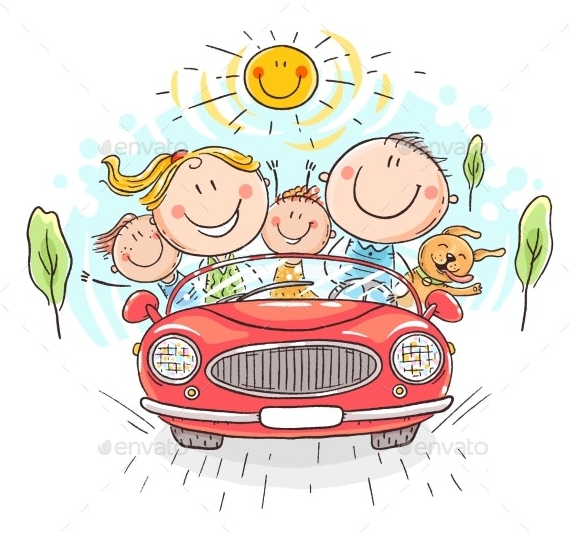 RODZINAWiersz „Dwie połówki”. Mama, tata to mądre główki
Są jak jabłka dwie połówki
Tata w piłkę ze mną gra
Mama sto pomysłów ma.
Tata rower zreperuje
Mama siniak pocałuje
Tata zimą ciągnie sanki
Mama z kwiatów plecie wianki.Mama, tata mądre główki
Są jak jabłka dwie połówki
Co za jabłko mówię wam
Jaki skarb ja w domu mam...Piosenka: https://www.youtube.com/watch?v=j09kDRPi3tEhttps://www.youtube.com/watch?v=MeRTMshkHJshttps://www.youtube.com/watch?v=-VDZDUQYWDcŹródło: paniomania.pl, angielskiebajanie.pl, lecibocian.pl,nauczycielkadzieciom.plMoja Rodzina szczęśliwa jest, gdy: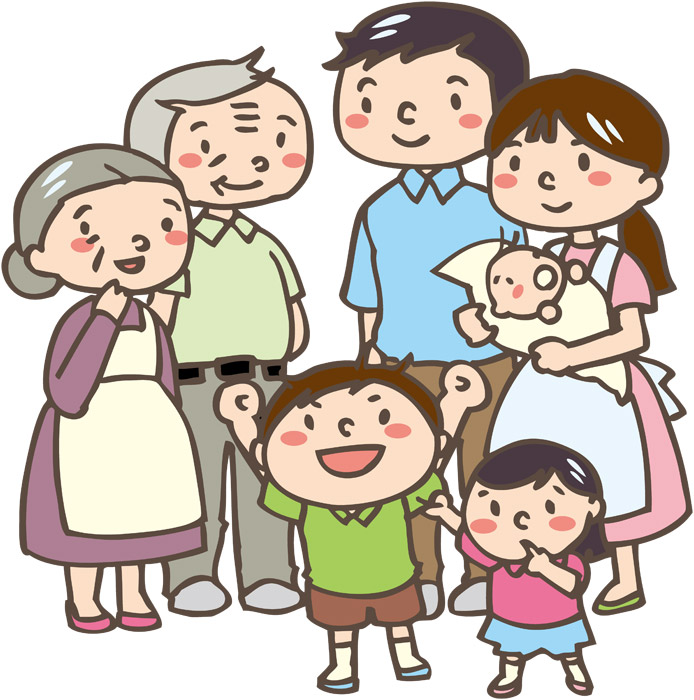 Moja rodzina jest szczęśliwa, gdy może być     po prostu razem!Przy użyciu plasteliny wyklej kropki.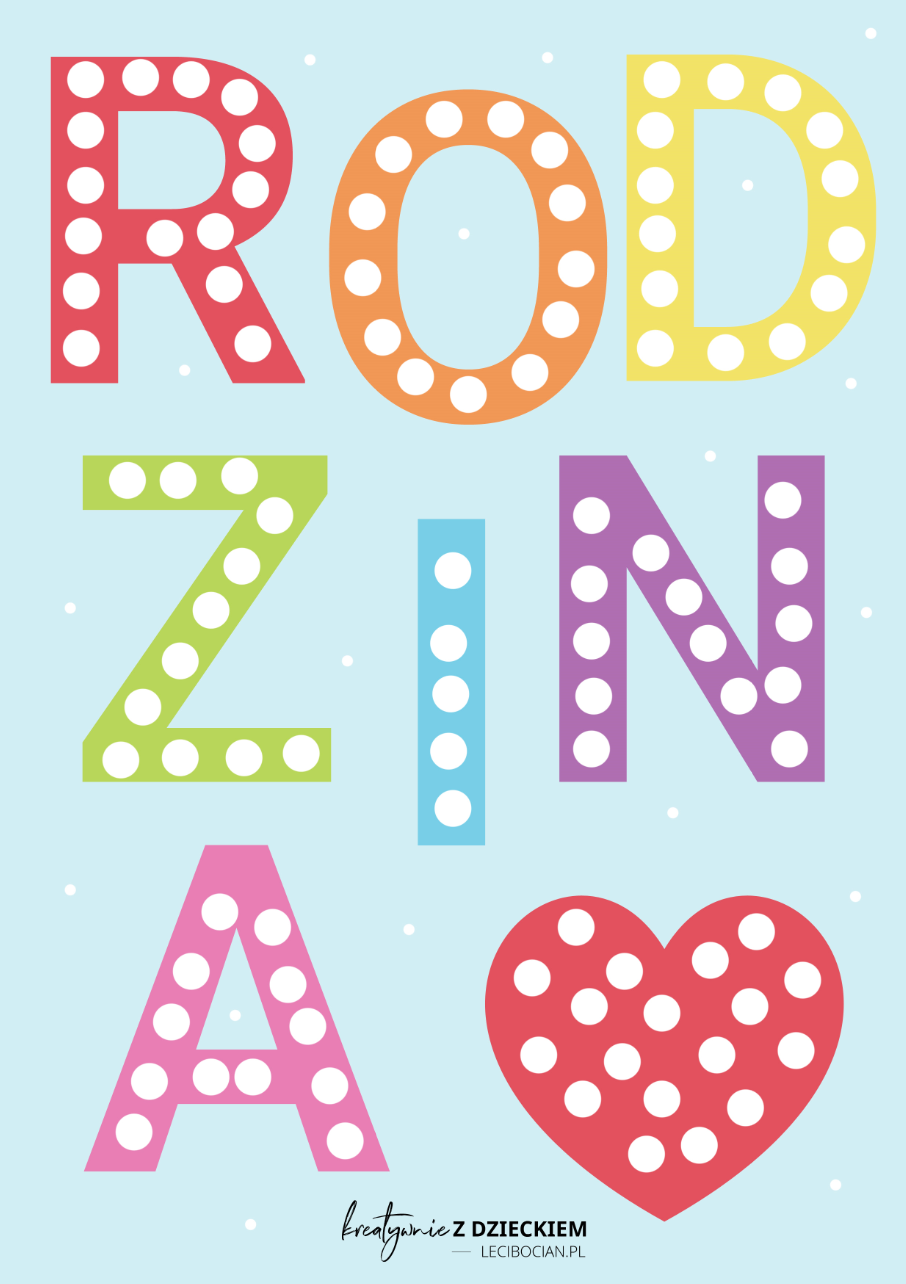 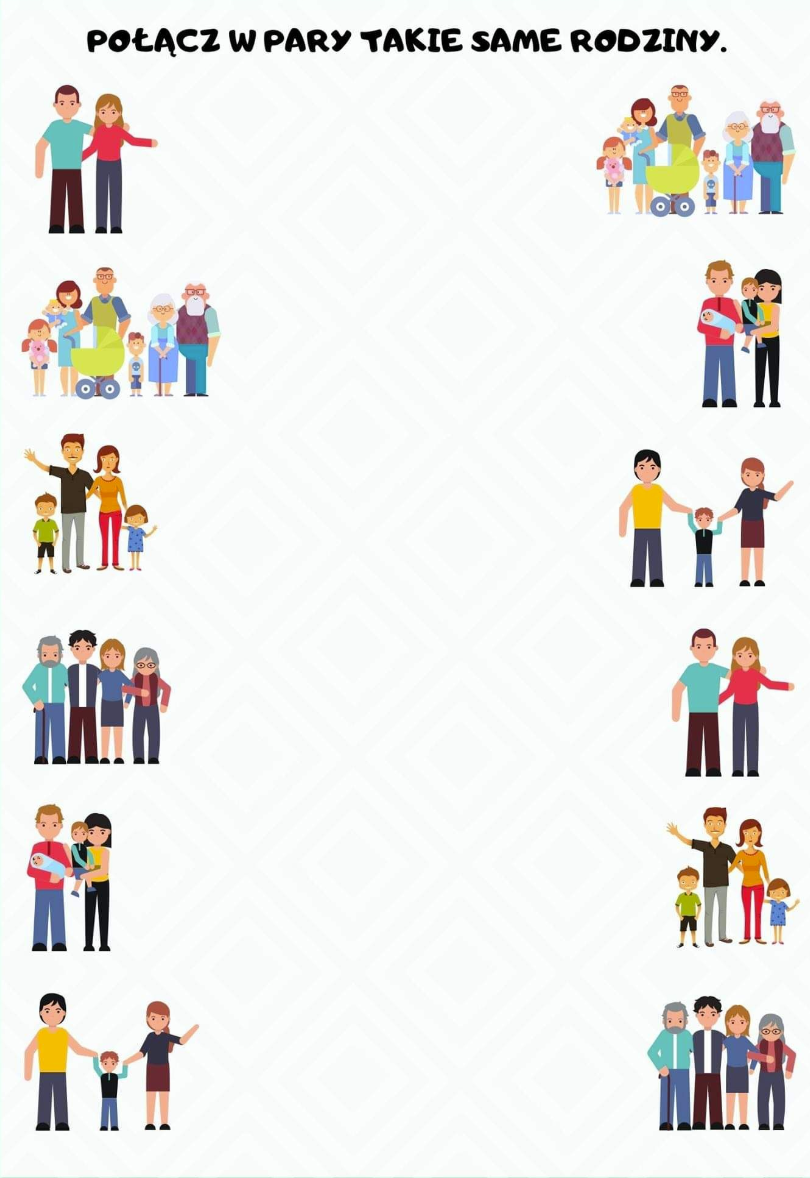 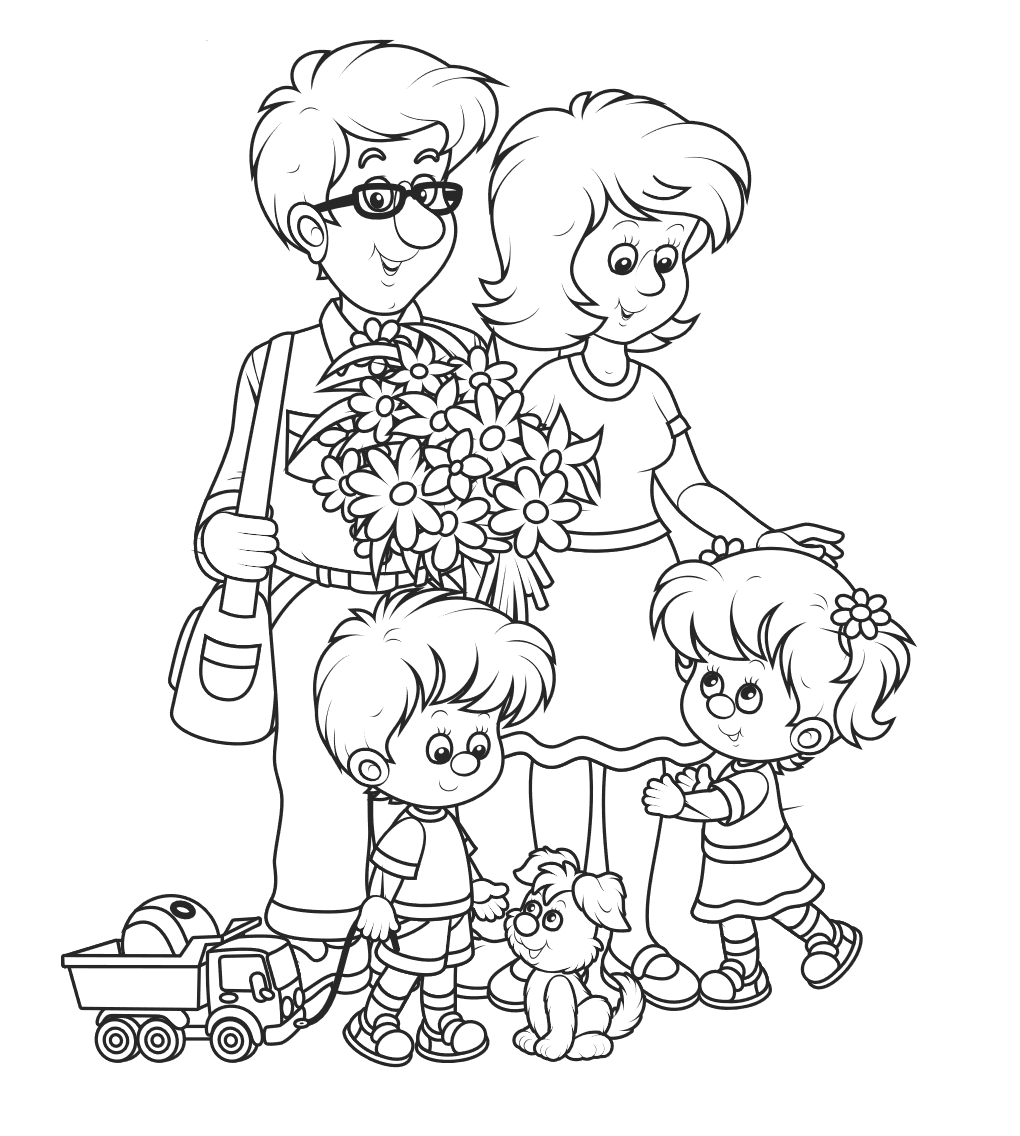 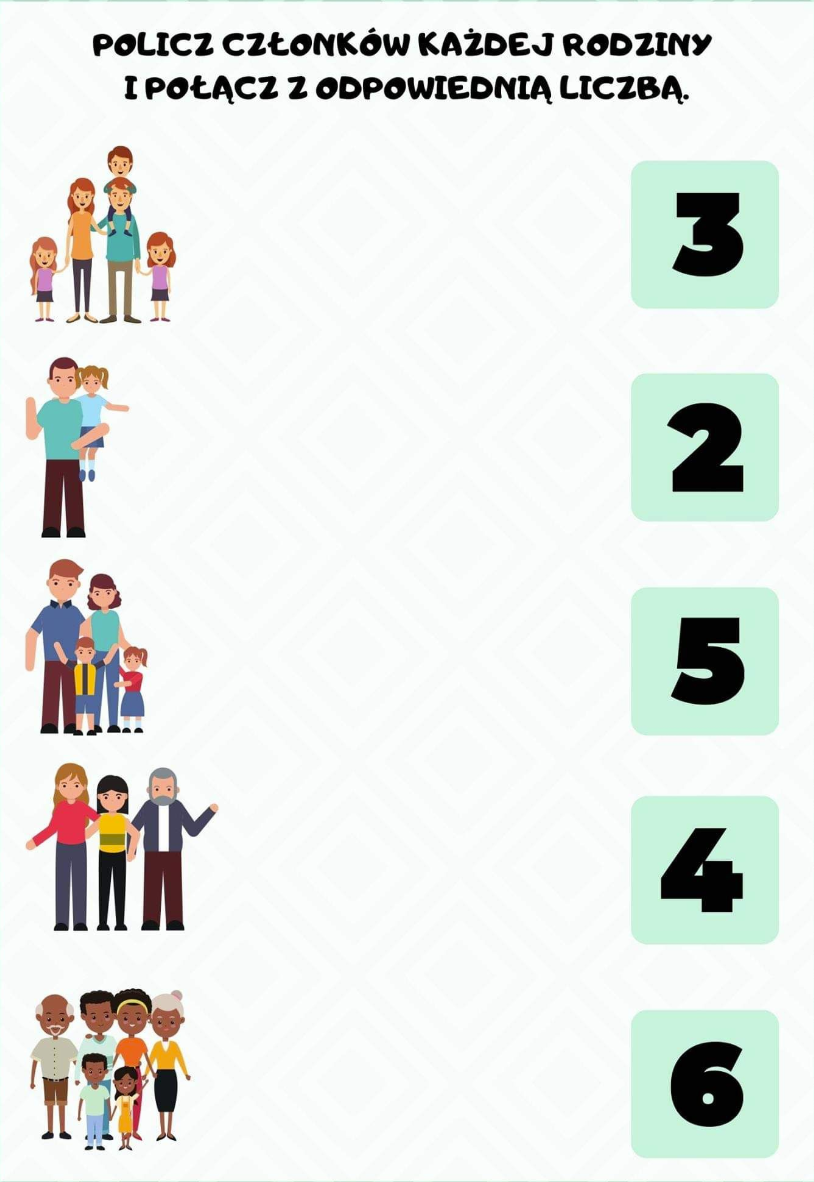 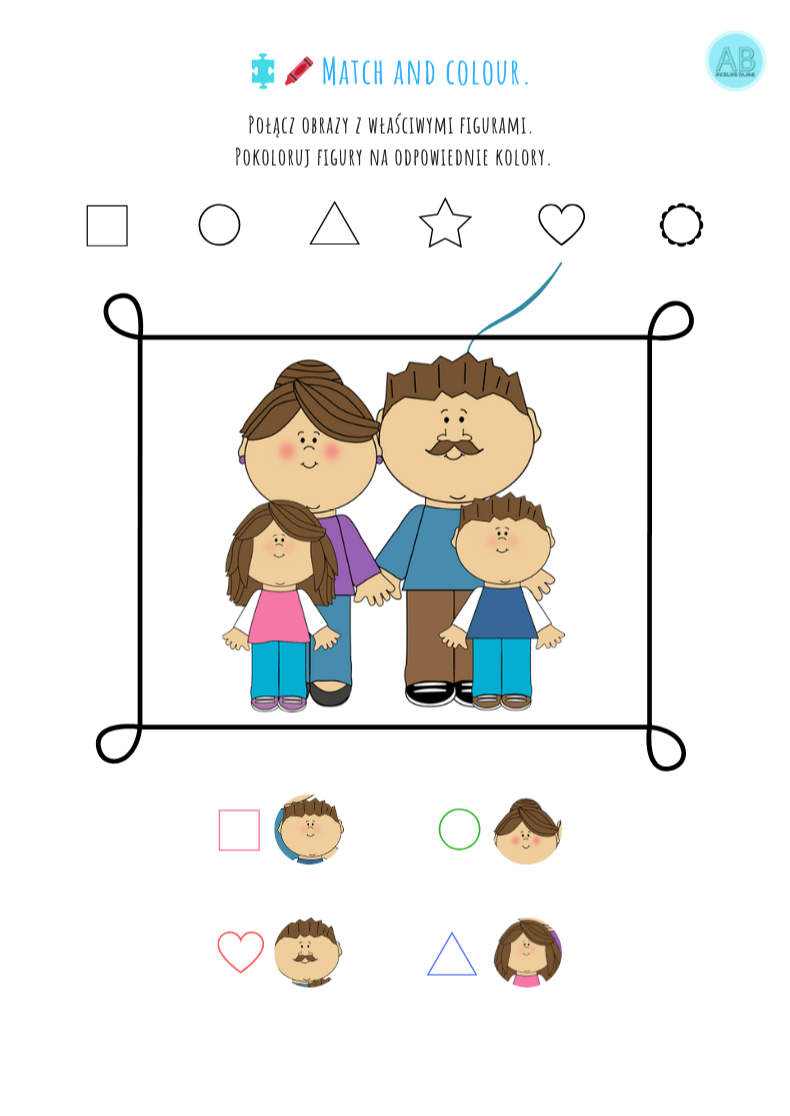 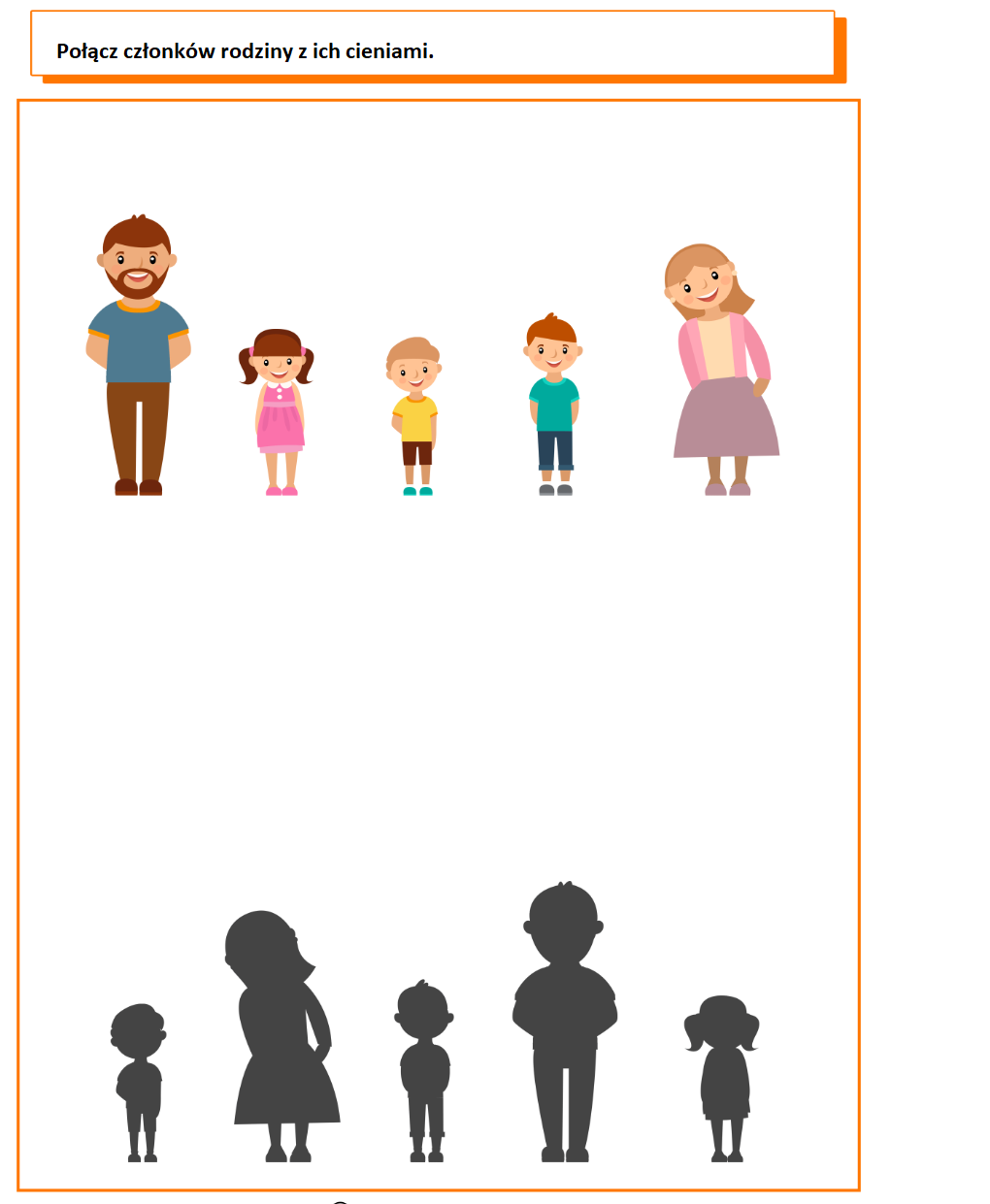 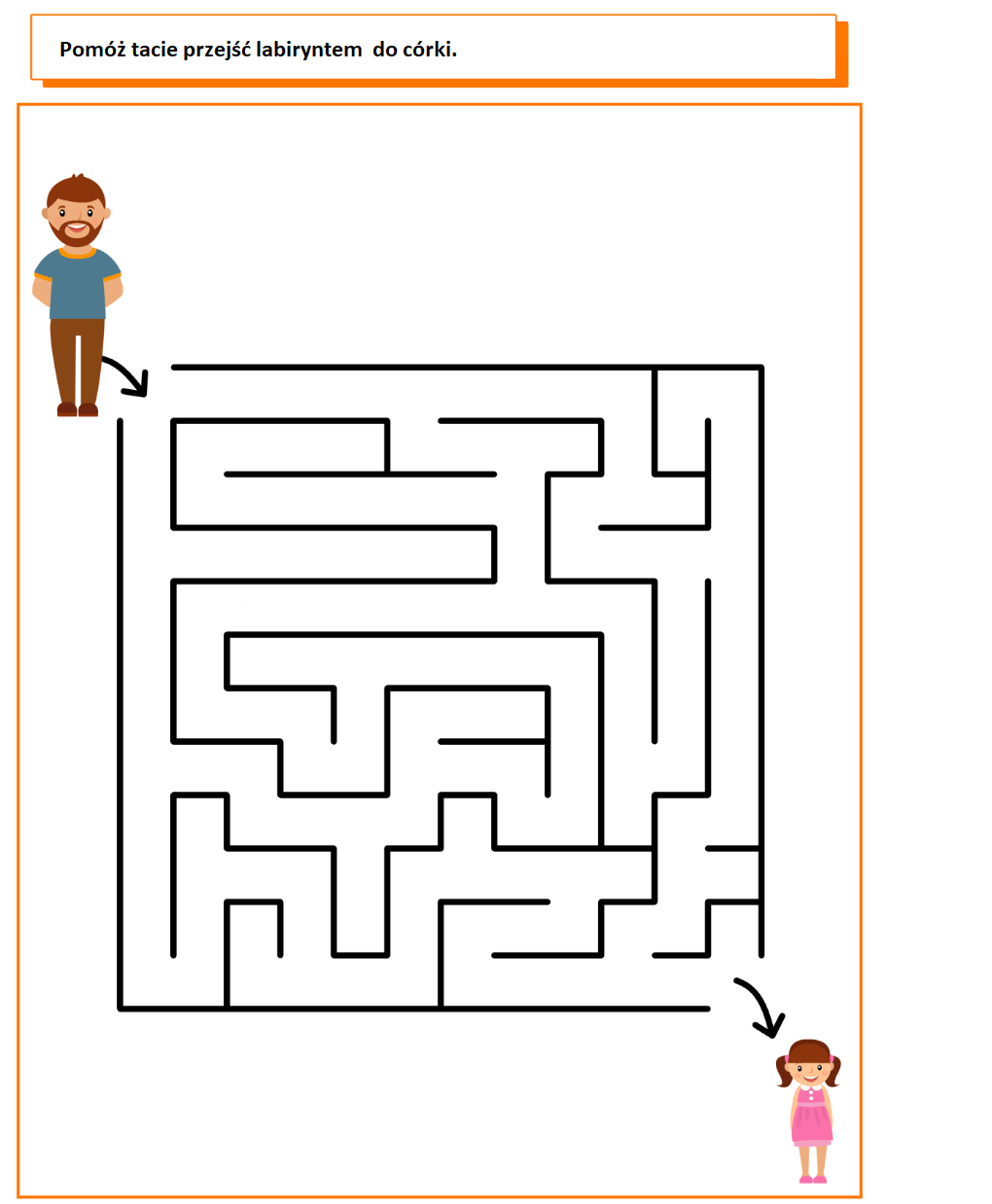 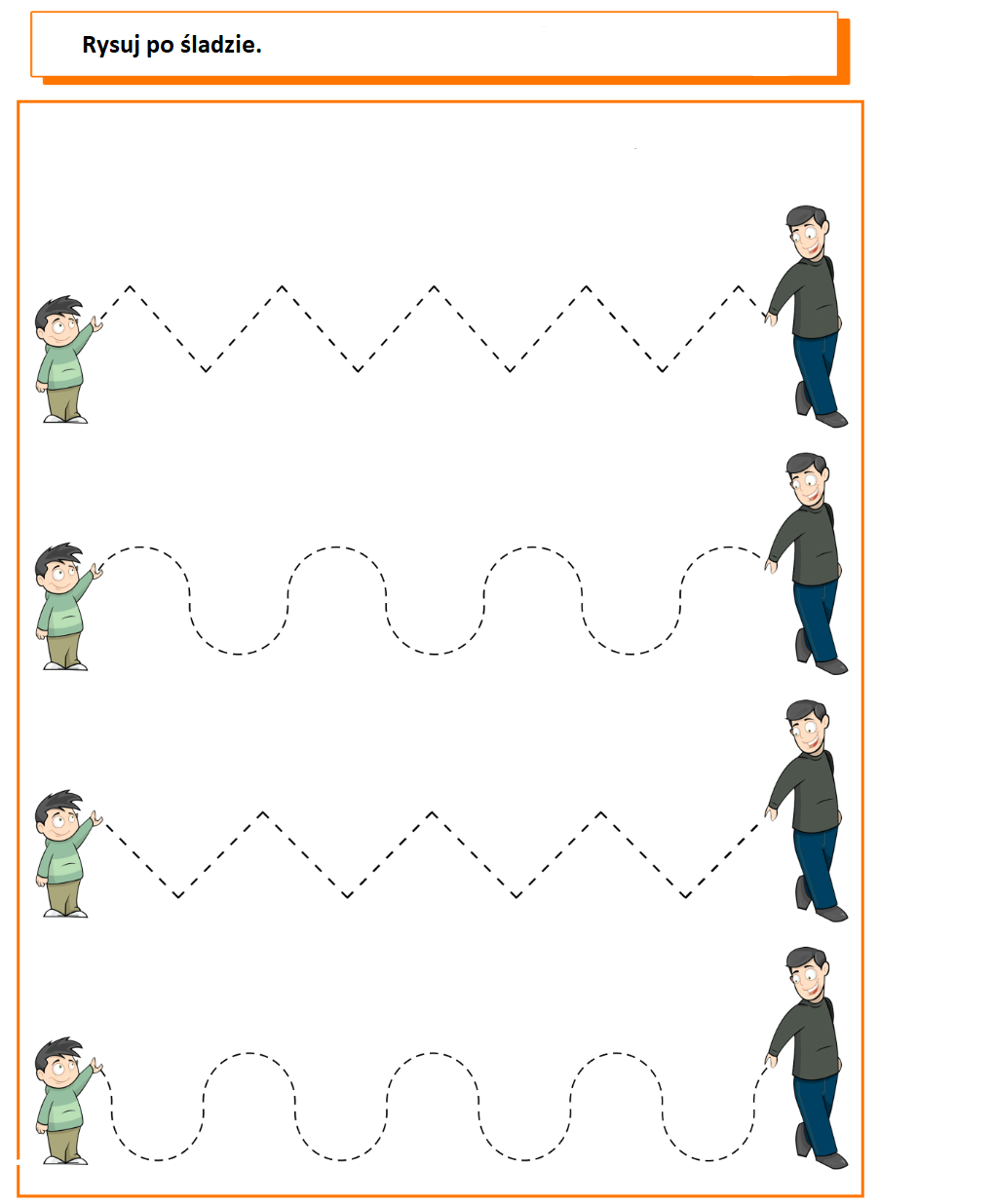 Wytnij po śladzie, a następnie przyklej na czystej kartce obrazek.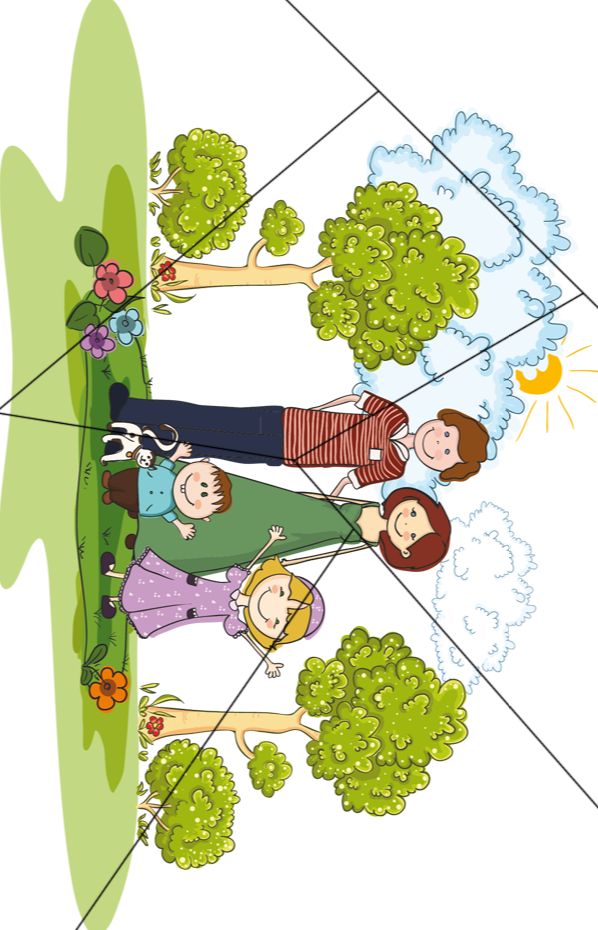 